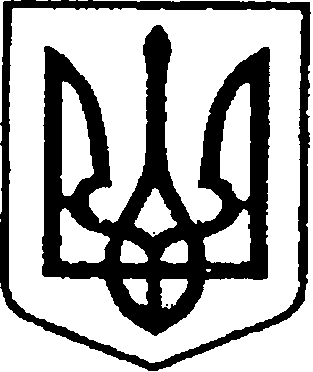 УКРАЇНА                                  ЧЕРНІГІВСЬКА ОБЛАСТЬ                  Н І Ж И Н С Ь К А    М І С Ь К А   Р А Д А         В И К О Н А В Ч И Й    К О М І Т Е ТР І Ш Е Н Н Явід                         р.                         м. Ніжин	                № Про надання житла       Відповідно до статей 30, 42, 53, 59, 73 Закону України «Про місцеве самоврядування в Україні», статті 50 Житлового Кодексу Української РСР, на виконання рішення 77 сесії  VII скликання Ніжинської міської ради 32-77/2020 від 27.08.2020 року, пункти 7, 8 Положення про порядок надання службових приміщень і користування ними в Українській РСР, Регламенту виконавчого комітету Ніжинської міської ради, затвердженого рішенням виконавчого комітету Ніжинської міської ради № 220 від 11 серпня 2016 року (зі змінами), розглянувши клопотання керівника установи та висновки громадської комісії з житлових питань від 05.10.2020 року протокол №7, виконавчий комітет  Ніжинської міської ради вирішив:      1.Двокімнатну службову квартиру №4 у буд.№47 по вул.Космонавтів в м.Ніжині, житловою площею 25,1 кв.м. надати Гулінській Аліні Олександрівні, яка працює лікарем-неонатологом у КНП «Ніжинський міський пологовий будинок» і зобов’язується відпрацювати на займаній посаді впродовж десяти років. Склад сім’ї для проживання 2 особи ( підстава: заява Гулінської А.О. від 13.10.2020 р. за №Г-2879, клопотання генерального директора КНП «Ніжинський міський пологовий будинок» Якуби В.М. від 17.08.2020 р. за №1-04/477; пункти 7, 8 Положення про порядок надання службових житлових приміщень і користування ними в Українській РСР).      2.Начальнику відділу квартирного обліку, приватизації житла  та ведення реєстру територіальної громади   Лях О.М. забезпечити оприлюднення даного рішення на офіційному сайті Ніжинської міської ради протягом 5 робочих днів з дня його прийняття.      3. Контроль за виконанням даного рішення покласти на першого заступника міського голови з питань діяльності виконавчих органів ради Олійника Г.М.Міський голова							                  А.В.Лінник                                   Пояснювальна записка                                            До проекту рішення                                        «Про    надання житла»                     Обгрунтування необхідності прийняття рішення        Відповідно до Регламенту виконавчого комітету Ніжинської  міської ради, враховуючи клопотання керівника установи відділ квартирного обліку, приватизації житла та ведення реєстру територіальної громади виносить на розгляд виконавчого комітету проект рішення  «Про надання житла », що дозволить надати службове житло сім’ї, яка цього потребує.       Стан нормативно-правової бази у даній сфері правового регулювання       Даний проект рішення підготовлений на виконання статей 30, 42, 53, 59, 73 Закону України «Про місцеве самоврядування в Україні», статті 50 Житлового Кодексу Української РСР, на виконання рішення 77 сесії  VII скликання Ніжинської міської ради 32-77/2020 від 27.08.2020 року, пункти 7, 8 Положення про порядок надання службових приміщень і користування ними в Українській РСР, Регламенту виконавчого комітету Ніжинської міської ради, затвердженого рішенням виконавчого комітету Ніжинської міської ради № 220 від 11 серпня 2016 року (зі змінами). Доповідати проект на засіданні буде начальник відділу квартирного обліку, приватизації житла та ведення реєстру територіальної громади     Лях О.М. Начальник відділу квартирного обліку,приватизації житла та ведення реєструтериторіальної громади                                                                      О.М.ЛяхВізують:Начальник відділу квартирного обліку,приватизації житла та ведення реєстру                                                                          територіальної громади                                                                     О.М. ЛяхПерший заступник міського голови                                                 Г.М.Олійник                       Керуючий справами  виконавчого комітетуНіжинської міської ради                                                                   С.О.КолесникНачальник відділу юридично-кадровогозабезпечення                                                                                       В.О.Лега